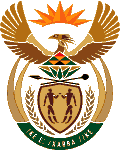 MINISTRY OF MINERAL RESOURCES & ENERGYREPUBLIC OF SOUTH AFRICAPRIVATE BAG x 96, PRETORIA, 0001, Tel (012) 406 7658PRIVATE BAG x 9111, CAPE TOWN, 8000 (021) 469 6412, Fax (021) 465 5980	Memorandum from the Parliamentary OfficeNational Assembly: 2899Please find attached a response to Parliamentary Questionforwritten reply askedbyMs P Madokwe (EFF) to ask the Minister of Mineral Resources and EnergyMr. Jacob MbeleDeputy Director-General: Energy Programmes and Projects………………/………………/2020Recommended / Not RecommendedAdv. T.S MokoenaDirector General: Department of Mineral Resources and Energy………………/………………/2020Approved / Not Approved Mr. S.G MantasheMinister of Mineral Resources and Energy ………………/………………/20202899.	Ms P Madokwe (EFF) to ask the Minister of Minerals and Energy: (a) What are the reasons that his department has not ensured that when municipalities, especially in poor and rural municipalities, enter into contracts with independent power producers, one of the requirements is to provide free electricity for the indigent, (b) how will his department ensure that service providers provide free electricity for the indigent and (c) by what date will this be remedied?					NW3724	Reply:It is government policy to provide free basic electricity to the indigent through licensed electricity distributors (Eskom and Municipalities). The free basic electricity provision is independent of the source of generation of the electricity (Eskom or IPPs).  See response to (a.) above.See response to (a.) above.    